Santa Luzia, 25 de março de 2022.Walderez Costa Drumond, matrícula nº 9.457Eurípedes dos Santos, matrícula no 13.657Débora Rezende Fagundes Netto, matrícula nº 34.696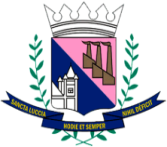 PROCESSO SELETIVO SIMPLIFICADOPROCESSO SELETIVO SIMPLIFICADOPROCESSO SELETIVO SIMPLIFICADOMUNICÍPIO DE SANTA LUZIA - SECRETARIA MUNICIPAL DE SAÚDEMUNICÍPIO DE SANTA LUZIA - SECRETARIA MUNICIPAL DE SAÚDEMUNICÍPIO DE SANTA LUZIA - SECRETARIA MUNICIPAL DE SAÚDEEDITAL Nº 001/2022EDITAL Nº 001/2022EDITAL Nº 001/2022CLASSIFICAÇÃO PRELIMINAR - AUXILIAR DE SAÚDE BUCALA Comissão Especial de Organização, Avaliação e Julgamento do Processo Seletivo Simplificado nº 001/2022, instituída pela PORTARIA SEMSA/SUS-SANTA LUZIA Nº 002/2022, nos termos da Comunicação Interna nº 412/2022/PGM, de 17 de março de 2022, republica o resultado da classificação preliminar dos candidatos à função pública de AUXILIAR DE SAÚDE BUCAL. De acordo com o subitem 5 do Edital do PSS 001/2022 promovido por este Município por intermédio Secretaria Municipal de Saúde de Santa Luzia, após a publicação desta classificação preliminar qualquer candidato poderá interpor recurso no prazo de 3 (três) dias corridos contados da data da referida publicação.CLASSIFICAÇÃO PRELIMINAR - AUXILIAR DE SAÚDE BUCALA Comissão Especial de Organização, Avaliação e Julgamento do Processo Seletivo Simplificado nº 001/2022, instituída pela PORTARIA SEMSA/SUS-SANTA LUZIA Nº 002/2022, nos termos da Comunicação Interna nº 412/2022/PGM, de 17 de março de 2022, republica o resultado da classificação preliminar dos candidatos à função pública de AUXILIAR DE SAÚDE BUCAL. De acordo com o subitem 5 do Edital do PSS 001/2022 promovido por este Município por intermédio Secretaria Municipal de Saúde de Santa Luzia, após a publicação desta classificação preliminar qualquer candidato poderá interpor recurso no prazo de 3 (três) dias corridos contados da data da referida publicação.CLASSIFICAÇÃO PRELIMINAR - AUXILIAR DE SAÚDE BUCALA Comissão Especial de Organização, Avaliação e Julgamento do Processo Seletivo Simplificado nº 001/2022, instituída pela PORTARIA SEMSA/SUS-SANTA LUZIA Nº 002/2022, nos termos da Comunicação Interna nº 412/2022/PGM, de 17 de março de 2022, republica o resultado da classificação preliminar dos candidatos à função pública de AUXILIAR DE SAÚDE BUCAL. De acordo com o subitem 5 do Edital do PSS 001/2022 promovido por este Município por intermédio Secretaria Municipal de Saúde de Santa Luzia, após a publicação desta classificação preliminar qualquer candidato poderá interpor recurso no prazo de 3 (três) dias corridos contados da data da referida publicação.ClassificaçãoNome InscriçãoPontuação1Luana Morais dos Reis2157152Marcia Maria de Araujo27373Cleide Araújo Arcendino Cardoso112974Bianca de Paula Bussolotti172355Cristiane Inácio de Matos180746Lucinea Ferreira Araujo Roberto127137Tatiane Ketlley Oliveira194938Bárbara Souza Milarde 98639Suellen Nicolly  de Oliveira Gomes1030210Tatiana Maciel Ilheu 968211Emmanuele Canadia Meireles da Silva355212Nathália Emeliano Martins 193213Karina Ferreira1044114Maira Carolina Silva Magalhães 1571115Aleandra de Oliveira Lopes1563116Stefany Neves Martins116117Ana Carolina Clara Gomes993118Jéssica Souza Gonzalez 1373119Maria Helena Andrade dos Santos1732020Eliana Alves Soares Teixeira1890021Raquel Oliveira de Melo1858022Alenice Bernardo de Lima Almeida1693023Elisiane Amaral da Silva Ferreira 1877024Juliana Martins 1797025Patrícia Adelaide de Jesus Lopes682026Euziléia Rodrigues Santiago Mendonça1078027Michele Magalhães de Oliveira1908028Vanilda Aparecida de Carvalho 1284029Francislaine Karen Mabele Botaro Lazarini1369030Andreyne Samanta Mendonça de Almeida1206031Ana Carolina Azevedo Crivaro Moreira 859032Camila correa da Silva1123033Grazielle Cristina Silva Andrade 2248034Pollyanna Carolina Vieira Guedes 337035Vera Lucia Santos1787036Camila Reis Soares Bandeira60037Gizelle Moreira de Oliveira2010038Elaine Cristina de Souza561039Sheila Rodrigues dos Reis1543040Queila Araujo Santos 345041Gabriela Prado Ferreira1988042Jessica Barbosa da Silva Soares2306043Poliana Rodrigues Amaral Rocha Dias2030044Caroline Suellen Vieira Diniz 1167045Sarah de Souza Silva363046Victor Moreira Ribeiro 1674047Natália Glenda Rodrigues Silva2193048Kelly Gleise Honorato Ribeiro2255049Alexia Samara Marques Silva2347050Camila Santos Karasek 175051Ana Carolina Oliveira Martins5080DesclassificadoMaisa Rocha Silva603-DesclassificadoGlaucia de Oliveira Silva 1001-DesclassificadoLuciana Aparecida da Silva 1073-OBSERVAÇÃO 1:Conforme item 4.2.10.1 do edital 001/2022, no caso de empate entre os classificados , o desempate para determinação da classificação se dará pela adoção dos seguintes critérios, respeitada a ordem de procedência:
I - Candidato com maior tempo de experiência em Saúde Pública;
II - O candidato mais idosoConforme item 4.2.10.1 do edital 001/2022, no caso de empate entre os classificados , o desempate para determinação da classificação se dará pela adoção dos seguintes critérios, respeitada a ordem de procedência:
I - Candidato com maior tempo de experiência em Saúde Pública;
II - O candidato mais idosoConforme item 4.2.10.1 do edital 001/2022, no caso de empate entre os classificados , o desempate para determinação da classificação se dará pela adoção dos seguintes critérios, respeitada a ordem de procedência:
I - Candidato com maior tempo de experiência em Saúde Pública;
II - O candidato mais idosoOBSERVAÇÃO 2:Candidatos que foram desclassificados não apresentaram documentação completa, conforme itens 2.15.1, 2.16 e 2.17 do edital 001/2022.Candidatos que foram desclassificados não apresentaram documentação completa, conforme itens 2.15.1, 2.16 e 2.17 do edital 001/2022.Candidatos que foram desclassificados não apresentaram documentação completa, conforme itens 2.15.1, 2.16 e 2.17 do edital 001/2022.